VREDE  …  PAZ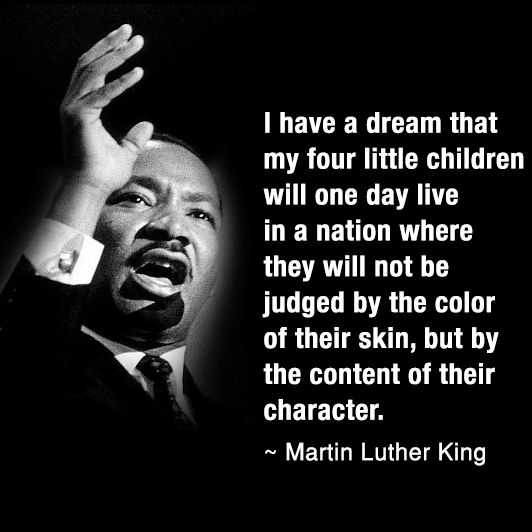    GRENZENBEWEGENLEUVEN    SINT - MICHIELSVESPERSSAMEN AAN EEN RONDE TAFEL …Samen aan een ronde tafel …geen eerste, geen laatste geen meerdere, geen mindereevenwaardig en verbondenOf toch niet?Juntos en una mesa redonda ... no primero, no duró  no más, no menos equivalente y convenios ¿O quizás no?Samen aan een ronde tafel …moslim, Jood, Bahaivrijzinnig, Christen en Hindoemet of zonder Godluisterend, respectvol verbondenOf toch niet?Juntos en una mesa redonda... amarillo, negro, rojo, marrón, blanco una armonía de colores  origen y cultura adicional, enriquecer ¿O quizás no?Samen aan een ronde tafel …een man, een vrouw,beiden of geen van beidenhomo, lesbisch of bigeaardheid, aanvullend andersOf toch niet?Juntos en una mesa redonda... demasiado, muy poco ricos, pobres, enfermos, sanos trabajo y desempleados en solidaridad curación y compartir ¿O quizás no?Samen aan een ronde tafel …geen eerste, geen laatste geen meerdere, geen mindereevenwaardig en verbondenOf toch niet?VREDE … NOG NIETPAZ … TODAVIA NO Estar a la expectativa de paz, percibimos incomprensión e incredulidad, diferencia es acentuado y consolidado, el otro es amenazante y asusta. ¿Por qué? Uitkijkend naar vrede botsen we op grenzen van muren en prikkeldraad, op muren van stilte en doodzwijgen. Waarom?Estar a la expectative de paz, vemos ataques y bombardeos, matan a niños, hombres y mujeres sequestraron y decapitaron, hospitales y escuelas bombardeado. ¿Por qué?Uitkijkend naar vrede lijkt mijn cultuur, mijn levenswijze te botsen met de jouwe. Jij geeft mij geen hand, ik ontvang je niet. Jij draagt een hoofddoek, ik wil jou niet. Waarom niet?Estar a la expectative de paz, mi dios parece mejor que el tuyo, mi fe es verdad, tu fe una mentira, mi visión de vida confiable y correctas, su visión es infundada. ¿Por qué?Waarom wordt zoveel doodgezwegen?Jemen, ooit “Arabia Felix” genoemd. Nu leven de Jemenieten met de dramatische gevolgen van een mislukte Arabische Lente … 3.000.000 vluchtelingen, hongersnood voor 7.000.000 mensen, 1.800.000 kinderen acuut ondervoed, 400.000 vechtend voor hun leven … 1.000.000 mensen met cholera … markten, scholen en ziekenhuizen worden gebombardeerd … het leven is onmogelijk in Jemen … de vergeten oorlog … een hel op aarde.¿Por qué el silencio ensordecedor?Venezuela...  Parlamento despedido … un presidente como autocrata... la pobreza sin precedents, el hambre y una deficientia de medicamentos ... cada dia horas en línea recursos simple medios de vida ... un éxodo masivo, 3 millones de refugiados ... ¡Huir por el proprio pueblo!Waarom blijft het oorverdovend stil?Rakhine in  Myanmar …  Rohingya, een moslim minderheid in Myanmar, afstammelingen van Arabische handelaars met eigen taal en cultuur. Een Boeddhistische meerderheid weigert hen het burgerschap … ze worden vervolgd en uitgemoord … bijna 1.000.000 vluchtelingen samengeperst in de kampen van Cox’s Bazar in Bangladesh, overwegend vrouwen en kinderen. Hevige moessonregens bedreigen hen, tenten en geïmproviseerde hutten bieden geen bescherming … er is een gebrek aan zuiver water, een tekort aan voedsel … Myanmar, Boeddhisten tegen Moslims … een hel op aarde.Waarom staan we zo vaak toe te kijken?Roeselare … Jaimie uitgescholden voor ‘fucking homo’. Gent …  homokoppel zwaar toegetakeld met ijzeren staaf. Turnhout … 18-jarige wordt belaagd door een groepje jongeren … Geaardheid lijkt eigenaardig, bevreemt en bedreigd. Waarom niet eigen en aardig? Waarom kijkt de wereld sprakeloos toe?Israël en Palestina … Joden en Moslims bedreigd, door haat verdeeld en gescheiden, … nederzettingen, onteigend, ontvreemd, gevangen binnen eigen grenzen … Stenen en bommen, muren en checkpoints … Israël het Beloofde Land, Jeruzalem een heilige stad … Voor wie, wanneer?I HAD A DREAM …¿Este es el final desesperado de un sueño único: un cielo nuevo, tierra nueva? ¿O es una nueva oportunidad, una oculta pero presente invitación a mover, tú y yo juntos, que juntos uno al otro? Hace cincuenta y cinco años Martin Luther King habló estas esperanza, animando e inspirando palabras:Tengo un sueño ...I say to you today, my friends, that in spite of the difficulties and frustrations of now, I still have a dream ...I have a dream that one day on the red hills of Georgia the sons of former slaves and the sons of former slave owners will be able to sit down together at a table of brotherhood …I have a dream that my four little children will one day live in a nation where they will not be judged by the color of their skin but by the content of their character.I have a dream today.SAMEN AAN DE RONDE TAFELTengo un sueño ...que nos saludan con o sin apreton de manos, con un inclinacion o un abrazo, con “hey, sjaloom, asalaam  aleikum, namaste o bienvenida “… Atención, comprensión y respeto están la actitud básica de cada encuentro. Eres tú, soy yo... así queremos encontrarse uno al otro …Ik heb een droom … dat Joden, Moslims, Protestanten, Orthodoxen, Hindoes, Sikhs, Katholieken, Bahai, Boeddhisten, Shintoïsten en zovele anders gelovigen en vrijzinnige humanisten elkaar beluisteren en bevragen, samen de weg opgaan van ontdekking en verwondering, van openheid en begrip, aanvaarding en waardering … samen op weg naar eenheid in verscheidenheid.Tengo un sueño ...que origen y color, educación y cultura, ideologia y religión puede llevar en respeto y confíanza a la comprensión y conexión, en el que las personas interesadas estan a la expectativa de lo que es nuevo y diferente... a menudo muy liberadora. Ik heb een droom … dat openheid en empathie mogen leiden tot aanvaarding van en respect voor elke medemens, dat iedereen worden mag wie hij of zij is, dat authenticiteit belangrijker wordt dan verschil en geaardheid en dat juist deze andersheid uitnodiging wordt voor kennismaking, begrip en waardering. Misschien zit “aardig” wel verborgen in geaardheid,  in elke eigen-aard.Ik heb een droom … dat andersheid en verschil niet langer oorzaak zouden zijn van twijfel en angst, niet langer  aanleiding tot onenigheid, geweld en oorlog, maar een bemoedigende en inspirerende uitnodiging om de rijkdom van dit anders-zijn te ontdekken, te waarderen en te delen. Anders is een unieke kans op onbegrensde verbondenheidGrenzen bewegen bevrijdt en vernieuwtMovimiento de fronteras libera y renueva Yo solo, solo tuTu contra mí Nosotros - ellos Inmóvil limitadaIk alleen, jij alleenHoren maar niet luisterenKijken maar niet zienOnbeweeglijk begrensdEres diferente  eres extraño No te conozco, no te quiero Inmóvil limitadaIk geloof, jij nietIk bid, jij nietMijn God is God, jouw God is doodOnbeweeglijk begrensdInmóvil limitada Endurece y mata Excluye y niega Hace una diferencia al enemigoCon todo …Todo se mueve El sol, la luna, la tierra El aire y la luz ¿Mantener inmóvil?Alles beweegtHet leven komt, het leven gaatGeboren, gestorvenBlijf ik dan onbewogen?Alles beweegtJij lijdt, jij vluchtJe zoekt, je vraagtBlijf ik dan onbewogen?Todo se mueve Cada pensamiento, cada sentimiento Cada creencia, cada ideologiaCada duda, cada seguridad ¿Mantener inmóvil?Onbegrensd bewegenVerkent en ontdektWat anders isOnbegrensd bewegenDoorbreekt en opentVerandertWat vreemd was wordt vertrouwdDistintoEs riqueza y felicidad Creativo y encuadernado Agradable y reconfortanteGrenzen bewegen is vrede brengen.                                                                            Empujando los limites es concretisar la pazGrenzenbewegenLeuven29 september 2018